德光中學第38期電腦常青班報名表各位親愛的家長及校友們：　　感謝您們長期以來對德光多方支持，學校全體同仁銘感於心，在忙碌的校務生活中，學校仍希望除了帶領學生在成長的路上前進外，亦能提供為學校奉獻心力的家長及校友們一個成長的機會。因此，我們固定在每學期皆會舉辦電腦研習營，內容聚焦於生活應用。本學期的課程將介紹空拍機，空拍機在我們生活中已經逐漸普遍，也越來越多人在使用，您是否也想一探究竟。歡迎有興趣的家長、愛心媽媽或校友前來報名參加。課程名稱：空拍機的理論與實務課程內容：多軸飛行器介紹及實際操作。上課時間：107年12月1(星期六)下午2:00 ~4:30報名時間：即日起至11月29日截止上課地點：德光中學電腦教室二（進學樓2樓，在守衛室上方樓層）講　　師：林穎宏 教授(長榮大學)報名方式：1.紙上報名  2.電話報名：2894560 #723 （洽劉兆麟組長或電話中告知同仁亦可）3.網路報名： https://reurl.cc/R6bZe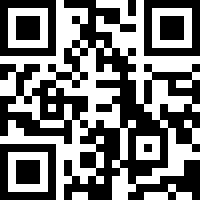    報名表說明：1.家長及家人皆可報名參加。2.報名表可送至學務處游主任、圖書館或電腦中心。家長或校友姓名聯絡手機子女班級座號及姓名備註